        ПРОЕКТО внесении изменений в регламент Собрания депутатов Шумерлинского муниципального округа Чувашской РеспубликиВ соответствии с Федеральным законом от 6 октября 2003 года № 131-ФЗ "Об общих принципах организации местного самоуправления в Российской Федерации", на основании Устава Шумерлинского муниципального Чувашской РеспубликиСобрание депутатов Шумерлинского муниципального округаЧувашской Республики решило:1. Внести в регламент Собрания депутатов Шумерлинского муниципального округа Чувашской Республики, утвержденный решением Собрания депутатов Шумерлинского муниципального округа от 07.10.2021 № 1/4, изменение, дополнив раздел 8 пунктом 8.8.1. следующего содержания:«8.8.1. На каждом заседании Собрания депутатов Шумерлинского муниципального округа ведется протокол, а также аудиозапись заседания с момента его открытия до момента окончания, исключая перерывы.».2. Настоящее решение вступает в силу после его официального опубликования в периодическом печатном издании «Вестник Шумерлинского муниципального округа», подлежит размещению на официальном сайте Шумерлинского муниципального округа в информационно-телекоммуникационной сети «Интернет».Глава Шумерлинскогомуниципального округаЧувашской Республики                                                                                       Л.Г. РафиновЧĂВАШ РЕСПУБЛИКИ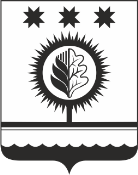 ЧУВАШСКАЯ РЕСПУБЛИКАÇĚМĚРЛЕ МУНИЦИПАЛЛĂОКРУГĔН ДЕПУТАТСЕН ПУХĂВĚЙЫШĂНУ___.___.2023 ___/__ №Çемěрле хулиСОБРАНИЕ ДЕПУТАТОВШУМЕРЛИНСКОГО МУНИЦИПАЛЬНОГО ОКРУГАРЕШЕНИЕ___.___.2023 № ___/___ город ШумерляПредседатель Собрания депутатов Шумерлинского муниципального округаЧувашской Республики                                    Б.Г. Леонтьев